No two people experience dementia in the same way; and there is no singular approach to supporting persons living with dementia. Dementia:  Understanding the Journey (formerly Alzheimer’s disease and Other Dementias Care Course) is for all care providers regardless of experience or educational background.  The course provides a range of information that should be used to support and enhance your approach to careDementia: Understanding the Journey offers its learners:a holistic, person-centered philosophy to understanding dementiastrategies to maintain a balance between offering support and encouraging independencestrategies to maintain a person’s identity, dignity, and self-esteemstrategies to provide quality care using an interdisciplinary team approachtools to assist in understanding and responding to behavioursDementia: Understanding the Journey is divided into nine sessions. All sessions must be attended before a certificate of completion is awarded.  Learners participate in lectures, group discussions, interactive workshops, view videos and must successfully complete and present a final assessment project.  Session dates and times are listed below.  Location:                       5 East (Garrison East) Resource Room, 5th floor,                                     Camp Hill Veterans’ Memorial Building, QE II, HalifaxFee:	            	$105.00 + HST = $120.75 per student                                     (Cheques payable to Veterans’ Services) includes course manual                                      Please complete and fax back to (902) 473-4867 by  September 14th, 2018 or   mail to Lisa Langille at the address below.Name:	___________________________________________________________	Organization:	___________________________________________________________Position:	___________________________________________________________	Mailing Address:	___________________________________________________________City, Prov, PCode:	___________________________________________________________Telephone:	____________________________   Fax:  _________________________Email:	___________________________________________________________	Lisa Langille, Veterans’ ServicesSuite 2631, 2nd floor CHVMB, 5955 Veterans” Memorial Lane, Halifax, N.S. B3H 2E1     Phone (902) 473-2900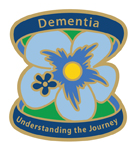 Are you caring for someone with dementia or Alzheimer’s Disease?Dementia: Understanding the Journey        October 16, 2018 to December 11, 2018DatesTimeSession TitlesTuesday,  October 16, 2018 –      8:30 a.m. to 4 p.m. Tuesday,  October 16, 2018 –      8:30 a.m. to 4 p.m. Session 1: Recognizing DementiaSession 2: The Person Comes FirstTuesday,  October  30, 2018 –      8:30 a.m. to 4 p.m.Tuesday,  October  30, 2018 –      8:30 a.m. to 4 p.m.Session 3: Supportive Care – Part 1Session 4: Supportive Care – Part 2Tuesday,  November 13, 2018  –  8:30 a.m. to 4 p.m.Tuesday,  November 13, 2018  –  8:30 a.m. to 4 p.m.Session 5: Supporting Other Partners in CareSession 6: All Behaviour Has MeaningTuesday,  November 27, 2018 –   8:30 a.m. – 4 p.m.Tuesday,  November 27, 2018 –   8:30 a.m. – 4 p.m.Session 7: Planning for CareSession 8: Me, Myself, and the TeamThursday,  December 11, 2018  –  9 a.m. – 11:30 a.m.Thursday,  December 11, 2018  –  9 a.m. – 11:30 a.m.Session 9:  Wrap Up, Presentations & Evaluations